МУНИЦИПАЛЬНОЕ БЮДЖЕТНОЕ УЧРЕЖДЕНИЕ ДОПОЛНИТЕЛЬНОГО ОБРАЗОВАНИЯ ГОРОДА УЛЬЯНОВСКА ЦЕНТР ДЕТКОГО ТВОРЧЕСТВА №2(МБУ ДО г.УЛЬЯНОВСКА «ЦДТ №2»)Россия 432029, г. Ульяновск, ул.Рябикова 55тел.: 8(8422) 27-81-78, тел/факс 8(8422) 27-94-95ИННОВАЦИОННЫЙ ПРОЕКТ«Интеграция как средство реализации профориентационного компонента в обучении дошкольников 6 - 7 лет»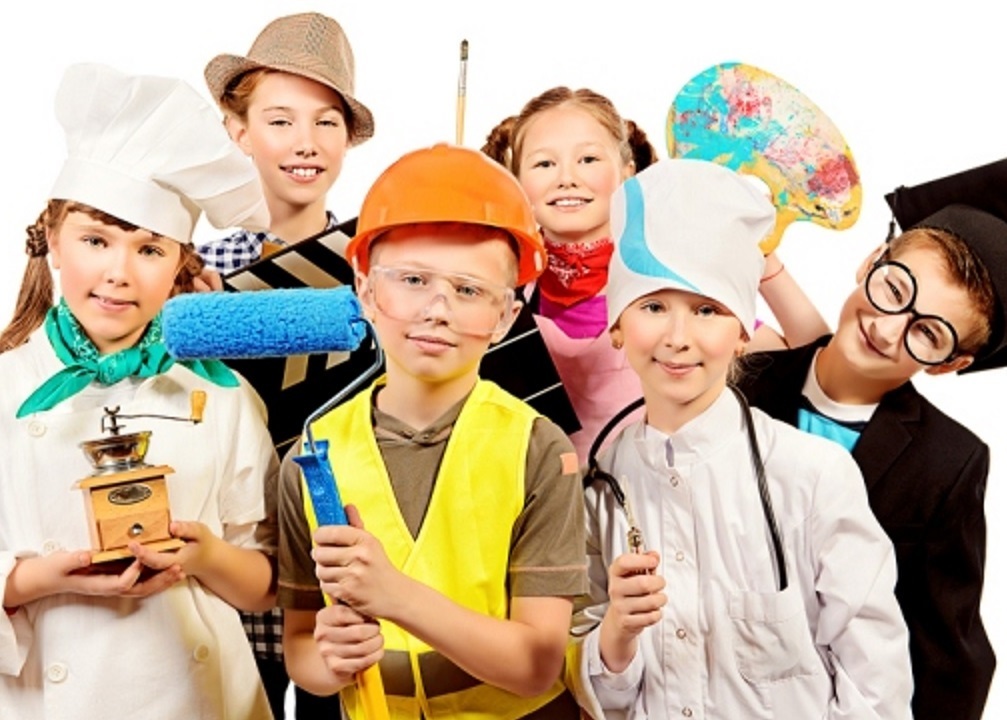 Номинация: Инновации дошкольного образованияАвтор проекта: Юманова Ольга Владимировна,педагог дополнительного образованияобъединения «Подготовка к школе»,первая квалификационная категориятел. 8(960) 378-99-18г. Ульяновск,2021г.Содержание:Пояснительная записка……………………………………………………….............3Реализация проекта…………………………………………………………….....5Диагностика…………………………………………………………………….....72.1. Входная диагностика.............................................................................................9 2.2. Промежуточная диагностика...............................................................................10 Вывод ...........................................................................................................................12Список литературы......................................................................................................12Приложение № 1..........................................................................................................13   Приложение № 2..........................................................................................................15Приложение № 3..........................................................................................................17Приложение № 4..........................................................................................................19.Пояснительная запискаАктуальность Актуальность темы профориентации невозможно оспорить, так как новые требования к оформлению дополнительных общеразвивающих программ, нацеливают нас на внедрение данного компонента в обучающий процесс.Ознакомление с профессиями детей было всегда, это происходило посредством сюжетно - ролевых игр, наблюдения за трудом взрослого, посредством литературных произведений, но сейчас эта тема пронизывает все образование, начиная с дошкольного.Конечно, от ребенка дошкольного возраста, мы не можем ожидать четкого определения его будущей профессии. Но познакомить его с особенностями разных профессии, дать возможность попробовать, мы можем уже начиная 6 - летнего возраста.Профориентация дошкольников – это широкое поле деятельности для педагогов и психологов, новое и еще неизученное направление дошкольной педагогики. Профессиональная ориентация - это система мероприятий, направленных на выявление личностных особенностей, интересов и способностей у каждого человека для оказания ему помощи в разумном выборе профессии, наиболее соответствующих его индивидуальным возможностям. Цель данного проекта сформировать у обучающихся 6 - 7 лет знания о разных профессиях и их особенностях на основе  интеграции различных наук в процесс обучения.Основными задачами профориентации детей дошкольного возраста являются:Расширение представлений о труде людей разных профессий (биолога, геолога, моряка, спасателя, дирижера, учителя, библиотекаря и др.).Воспитание уважения к людям труда, желания трудиться.Формирование у обучающихся  умения действовать соответственно различным профессиям. Формирование представлений о видах производственного труда (шитье, производство продуктов питания, строительство) и обслуживающего труда (медицина, торговля, образование и т. д.), о связи людей различных профессий (машиностроители и фермеры, фермеры и работники пищевой промышленности и т. д.).Заострение внимания на результате труда, его общественной значимости.Новизна данного проекта, состоит в том, что его реализация происходит непосредственно в процессе обучения. Мы интегрируем в занятия математикой, грамотой и моторикой различные науки: астрофизику, географию, астрономию, экологию, экономику, физику, химию и т.д. Важно, что подобная интеграция происходит только на занятиях по закреплению пройденного материала.Формы и методы работы с дошкольниками по профориентации:Видеоматериалы по различным профессиям.Знакомство с необходимыми инструментыми для выполнения той или иной работы.Дидактические и интерактивные игры по теме «Професии».Выполнение обучающих заданий с тематическим уклоном.Беседы и обсуждения.Алгоритм ознакомления с профессией.Название профессииМесто работыМатериал  и интсрументы для трудаФорменная одеждаТрудовые действияЛичностные качестваРезультат трудаПольза труда для общества.Как результат данной деятальности у обучающихся сформируется:- обобщенное представление о структуре трудового процесса и понимание взаимосвязи между компонентами трудовой деятельности,- активизируется познавательная деятельность, интерес к профессиям взрослых,- развивается чувство уважения к людям разных профессий.Участники проекта: обучающиеся объединения «Подготовка к школе»,  педагог и родители.Продолжительность: проект  рассчитан на 1 год.Реализация проектаРеализация проекта расчитана с сентября 2020г. по май 2021 г. В течении данного периода мы охватываем 9 занятий по закреплению пройденного материала. Следовательно, изучаем  9  разных профессий.Интегративные занятия проводятся по всем основным предметам. Тематику интеграции выбираем в зависимости от темы закрепляемого материала.Каждое занятие с элементами интеграции начинается со знакомства с определенной профессией. Во время занятия обучающиеся  параллельно повторяют пройденный материал, и знакомятся с очередной профессией. Например: на занятиях математикой очень удобно знакомиться с профессией продавца или фермера; на занятиях грамотой мы охватываем такие профессии как, редактор или учитель; на моторике мы учимся быть картографами или архитекторами.С целью проверки результативности данного проекта проводится начальный и итоговый мониторинг. Мониторинг представляет собой диагностическую карту с тематическими вопросами. Результаты мониторинга вносятся в групповую таблицу.Тематический план Диагностика Диагностичекий материалЦель: выявить имеющиеся знания у обучающихся по предложенным в проекте профессиям.Устная диагностика.Диагностика строится на основе беседы по следующим вопросам.Ход исследования:Исследование проводится индивидуально, при личной беседе с обучающимся. В диагностическую карту вносится оценка результатов ответов обучающихся, по слеюдущим критериям.0 баллов – обучающийся затрудняется отвечать (низкий уолвень).1 балл – обучающийся отвечает на вопросы, односложно, без объяснений (средний уровень).
2 балла – обучающийся дает верный, развернутый ответ (высокий уровень).Данные в диагностическую карту вносятся непосредственно при личной беседе, и фиксируются в виде числовой оценки ответа.Диагностирование проводится 3 раза в год: сентябрь, январь, май.Входная диагностикаДата проведения 17.09.2020г.Итоги входной диагностики.По итогам входной диагностики можно отметить, что большинство обучающихся могут назвать некоторые из профессий, но не ориентируются в их функциях и специфике.Промежуточная диагностикаДата проведения 18.01.2021г.Итоги промежуточной диагностики.По итогам промежуточной диагностики было выявлено, что интерес обучающихся к профессиям значительно возрос, и результаты по уже пройденным профессиям значительно превышают результаты входной дигностики. При этом некоторые обучающиеся изменили ответ на вопрос №14 «Кем бы ты хотел стать?», на профессии по которым мы познакомились в процессе реализации данного проекта. ВыводТаким образом, можно сделать вывод, что интеграция в занятия по закреплению пройденного обучающего материала проориентационного компонента является большим шагом к формированию у обучающихся знаний о различных профессиях, профессиональному самоопределению, и расширению кругозора. Обучающиеся на этом возрастном этапе стали выбирать профессии на будущее, причем, не только ориентируясь на профессии своих родителей, стали больше интересоваться какими умениями и знаниями должен обладать специалист своего дела. Таким образом, у ребят значительно повысилась познавательная активность, желание выполнять трудовые поручения, а также ребята стали более уважительно относиться к труду взрослых и результатам их труда.Следовательно, считаем что данную работу следует продолжать, так как у обучающихся виден явный интерес к подобным занятиям.Список литературы.1.Беседы о профессиях с детьми 4-7 лет. М., 20102.Савина И.В. Формирование представлений о профессиях у детей старшего дошкольного возраста // Воспитатель ДОУ. 2012.№ 23.Шорыгина Т.А. Беседы о профессиях. М., 20144.Интернет ресурсы:http://nsportal.ru/Приложение 1.Конспект занятия по математике.Тема : «Счет от 1 до 5.  Профессия - фермер»Форма занятия: занятие.Цель: Закрепление счета от 1 до 5. Формирование знаний о профессии фермер. Ее особенностях, значимости для общества. Задачи :- закрепить имеющиеся математические представления;- сформировать и обобщить знания о профессии фермер; - закрепление навыков соотнесения атрибутов по принадлежности к той или иной профессии;- знакомство с особенностями профессии фермер;- воспитание уважения к людям разных профессий.Оборудование и материалы: мультимедийное оборудование, презентация «В гости к фермеру», лопатка, грабли, ведро.Предварительная работа: дидактические игры по теме «Профессии».              Подбор литературы и предварительное чтение:  «Кем быть» В.В. Маяковский.Загадки  о профессиях .Общая продолжительность занятия: 30 мин.Ход занятия.П.:Здравствуйте ребята! Сегодня у нас необычное занятие по математике, мы с вами отправляемся в гости  на ферму дяди Пети. Скажите пожалуйста, кто - то из вас был когда - нибудь на ферме? (ответы детей). Расскажите пожалуйста, что такое ферма? Что там есть? И где это находится?(ответы детей)П.:Замечательно, действительно, ферма - это место где содержат домашних животных, выращивают овощи. Обычно ферма находится отдаленно от города, так как для животных и растений необходима большая площадь и свежий воздух. П.: чтобы нам добраться до фермы, нам с вами нужен транспорт, посмотрите на экране уже появилась машина (фрагмент клипа «Едет машина»). Вот мы и добрались, (на экране картинка фермы), посмотрите ребята как много здесь интересного, назовите, что вы увидели (ответы детей). А вот и дядя Петя. Сегодня от просит вас помочь ему по хозяйству. Первое что нужно сделать, это помочь дяде Пете в огороде, собрать урожай в корзины. В корзину поместится только 4 тыквы, скажите ребята пожалуйста, сколько понадобится корзин, чтобы собрать все тыквы с поля? (выполнение задания на листочке), ответ: понадобится 5 корзин.П.: Отлично, теперь нужно собрать яблоки, и разложить их по ящикам. В одном ящике может уместиться только 5 яблок, сколько нужно ящиков , чтобы собрать яблоки с одного дерева? (выполнение задания на листочке). Ответ: 3 ящика.П.:  Вы молодцы! Урожай собран и можно теперь пройти в конюшню. Как вы думаете, кто живет в конюшне? (ответы детей) Конечно лошади и кони, они сейчас будут обедать и можем им в этом помочь. Каждому коню нужно дать по одному яблоку, сколько нужно яблок, чтобы накормить всех коней?Физкультминутка «Прокачусь я на коне»П.: идем дальше и вот мы уже в курятнике, как вы думаете, кто живет в курятнике? (ответы детей). Верно! В курятнике сломались несколько жердочек, если вы сможете найти 5 жердочек нужной длины, то дядя Петя очень быстро и легко все починит. (Выполнение задания на листочках).П.: У вас очень здорово получается! А вот и коровник, кто живет в коровнике?(ответы детей) Не только коровы, но и их детеныши, как их зовут? (ответы детей) Коровы питаются травой, поэтому их нужно вывести на пастбище. Очень важно, пока коровы и телята пасутся, никого из них не потерять. Посмотрите на экран и найдите коров и телят, посчитайте сколько их.П.: очень хорошо, вы очень внимательные,и ни одна корова не уйдет от вашего взора. Посмотрите а чем же теперь занят фермер, он грузит в прицеп своего трактора молоко во флягах, чтобы отвезти его на фабрику где производят разные молочные продукты. Давайте ему поможем. На прицеп нужно положить, 3 фляги по 5 литров молока, 4 фляги по 3 литра молока и 2 фляги по 1 литру молока.П.: Фермер дядя Петя говорит вам огромное спасибо, вы сегодня ему очень помогли, и приглашает нас снова прийти к нему в гости.П.: а мы давайте вспомним, что мы сегодня узнали?(Рефлексия, ответы детей)Спасибо вам ребята, вы замечательно занимались!Приложение 2.Конспект занятия по грамоте.Тема : «Гласные звуки. Профессия - учитель русского языка»Форма занятия: занятие.Цель: Закрепить знания о гласных звуках. Сформировать знания о профессии учитель, об особенностях его деятельности. Задачи :- закрепить имеющиеся фонематические и лингвистические представления;- сформировать и обобщить знания о профессии учитель русского языка; - закрепление навыков соотнесения атрибутов по принадлежности к той или иной профессии;- знакомство с особенностями профессии учитель;- воспитание уважения к людям разных профессий.Оборудование и материалы: мультимедийное оборудование, презентация «На уроке русского языка», указка, учебник, журнал.Предварительная работа: дидактические игра «Что кому принадлежит?».             Загадки  о профессиях .Общая продолжительность занятия: 30 мин.Ход занятия.П.: Здравствуйте ребята! Сегодняшний день мы с вами проведем на уроке русского языка в школе. Для этого нам  нужно  превратиться в училетей. Что это случилось, мы должны приготовить основные атрибуты этой работы, журнал и красная ручка, они уже лежат на ваших столах. Вы знаете что журнал нужен для того, чтобы ставить в него оценки, а ручка, для исправления ошибок в тетрадях учеников. Вот мы и готовы!П.: теперь каждый из вас это учитель, сегодня вам нужно будет проверять работы учеников школы. Напоминаю, чтобы исправить ошибку в тетради ученика, вам нужно красной ручкой зачеркнуть ее и сверху написать правильный ответ, а затем выставить оценку за данную работу. Перед вами первая работа, ученики должны были написать какой звук издает животное. Проверьте пожалуйста, все правильно сделали школьники? Если нашли ошибку исправьте ее(выполнение задания на листочке).П.: посмотрите на экран ученик отвечал у доски, ему нужно было подобрать картинки на букву «А» , все ли он сделал правильно? (ответы детей)П.: что  наши ученики сегодня совсем запутались и забыли как писать гласные буквы, ребята возьмите пожалуйста работы и проверьте написание букв. Если нашли ошибку напишите сверху правильно. А затем поставьте оценку, 5 - если все сделано правильно, 4 - если допущена 2 ошибки, 3 - если допущено 3 ошибки, 2 - если допущено 4 ошибки.Физкультминутка «Мы писали»П.: Молодцы! Ребята, сейчас нам с вами нужно рассказать ученикам о том, что такое гласный звук, как его определить, и что он умеет делать. Для этого мы воспользуемся карточками. Кто хочет рассказать о гласных звуках? (ответы детей)П.: у вас отлично получается, я думаю, что из вам получились замечательные учителя русского языка. Но пока мы ученикам обясняли тему, в другом классе ребята уже написали диктант, это запись текста под диктовку учителя. Выделите пожалуйста в этом тексте все гласные звуки красной ручкой.П.: ребята помните мы с вами говорили, что гласные звуки могут быть ударными, но для того, чтобы определить это, нужно слово позвать и тот взук, который будет тянуться дольше и громче других гласных звуков и будет ударным. Посмотрите на доске ребята расставили  в словах ударения, вы, как учителя, должны определить, все ли они сделали правильно? (выполнение задания устно).П.: сегодня вы попробовали себя в роли учителя русского языка, скажите пожалуйста, вам понравилось быть учителями? Что вам понравилось больше всего? Что вам показалось сложным?П.: А я думаю, что у вас все получилось просто замечательно!Приложение 3.Конспект занятия по моторике.Тема : «Прямые, наклонные и волнистые линии»Форма занятия: занятие.Цель: закрепить навык написания прямых, наклонных и волнистых линий. Сформировать знания о профессии географ - картограф.Задачи :- закрепить имеющиеся навыки написания прямых, наклонных и волнистых линий;- сформировать и обобщить знания о профессии географ - картограф; - закрепление навыков соотнесения атрибутов по принадлежности к той или иной профессии;- знакомство с особенностями профессии географ - картограф;- воспитание уважения к людям разных профессий.Оборудование и материалы: Мультимедийное оборудование, презентация «Мир географии». Инструменты и материалы необходимые в данной работе. Предварительная работа: дидактическая игра «Что лишнее».             Подбор литературы и предварительное чтение: «Чем пахнут ремесла» Джанни Родари (перевод С.Я.Маршак), загадки  о профессиях .Общая продолжительность занятия: 30 мин.Ход занятия.П.: Здравствуйте ребята! Сегодня нас ждет просто невероятное занятие по моторике. Мы сегодня сможем применить все наши накопленные умения, по рисованию различных линий. Я думаю, что подобного вы не делали еще никогда. Посмотрите, на экран, как вы думаете, что это?(ответы детей), верно это карта. А для чего нужна карта? (ответы детей), карты нужны для того, чтобы было легче ориентироваться на незнакомой местности. На карте вы можете увидеть реки, горы, равнины и различные ориентиры. Карта предятавляет собой местность только в уменьшенном формате, поэтому мелкие объекты на ней будет невозможно увидет. Для того, чтобы решить эту проблему, картографы стали использовать условные обозначения, или символы.П.: но для того чтобы правильно понимать что как называется, и что где находится, прежде всего необходимо познакимться с такой наукой - как география. География  - это наука о нашей планете, она изучает объекты созданные природой и человеком. При этом она помогает нам ориентироваться в окружающем нас пространстве.П.: сегодня мы с вами станем географами - картографами, посмотрите на экран, перед вами фото местности, здесь вы можете увидеть справа - лес, за лесом  - горы, перед лесом река, а слева от реки проходит дорога. Все эти объекты нужно нарисовать на карте, но к сожалению не все мы художники, и чтобы нарисовать к примеру лес, нам понадобится достаточно много времени. Поэтому сегодня, используя навыки, которые мы уже имеем, мы научимся рисовать на карте условные обозначения. Но прежде, я прелагаю вспомнить какие движения мы используем, когда идем по местности, где есть горы, реки, долота, низины и т.д.Физкультминутка «В гору мы пойдем»П.: у вас на столах есть листок с фоном местности. Возьмите пожалуйста зеленый карандаш, и справа, где на экране располагается лес, нарисуйте одну елочку, используя прямые и наклонные линии. Рисуем елочку, так как на фото мы видим хвойный лес. Если бы мы увидели лес, где есть хвойные и лиственные деревья, такие леса называются смешанными, то к елочке мы бы еще подрисовали березку, дополнительно используя езе волнистые линии.П.: Итак, мы определелили где на карте лес, что мы должны еще указать? Посмотрите на фото, за лесом мы видим гору, гору можно обозначить в виде зигзагообразных или ломаных линий. У этой горы два хребта, значит мы нарисуем две вершины. Отлично!П.: посмотрите внимательно, что еще мы должны показать на нашей карте? (ответы детей) Правильно, река, посмотрите на экран, река имеет не ровную поверхность, а немного ребристую, или можно сказать волнистую. Поэтому на нашей карте мы реку изобразим синим карандашом в виде двух волн. Замечательно!П.: и последнее, что нам осталось - это дорога слева, дорога имеет небольшой изгиб, поэтому мы ее изобразим коричневым цветом в виде небольшой двойной дуги. Посмотрите, что у нас получилось, мы нарисовали карту, на которой можно четко определить, где какой объект находится. Можно сказать, что сегодняшняя работа географа - картографа нам удалась. Вы очень постарались, молодцы!П.: что вам понравилось в этой работе? Что нового вы узнали?Я рада, что у нас все получилось!Приложение 4Дидактические игры«Кто где работает?»   Цель: уточнить представления детей о том, где работают люди разных профессий,  как называется их рабочее место.	Воспитатель – в детском саду; 	учитель – в школе; 	врач – в больнице, поликлинике, детском саду, школе; 	повар – в кухне, столовой, ресторане, кафе… и т.д.«Кто это делает?»   Цель: упражнять детей в умении определять название профессии по названиям действий.Подстригает, укладывает, моет, причесывает, сушит… парикмахер.Замачивает, намыливает, стирает, стряхивает, сушит, гладит… прачка.Фасует, взвешивает, отрезает, заворачивает, считает … продавец.Чистит, моет, жарит, варит, стряпает, солит, пробует, кормит… повар и т.п. «Кто что делает?»   Цель: расширять и уточнять представления детей о труде (трудовых операциях) людей разных профессий.Дворник подметает, убирает, поливает, сгребает…Музыкальный руководитель поет, играет, танцует, учит…Младший воспитатель (няня) моет, убирает, вытирает, застилает, одевает, читает… и т.д.«Для человека какой профессии это нужно?»   Цель: расширять представления детей о предметах, необходимых человеку определенной профессии.Весы, прилавок, товар, кассовый аппарат… - продавцу.Метла, лопата, шланг, песок, лом, снегоуборочная машина… - дворнику. Стиральная машина, ванна, мыло, утюг… - прачке.Расческа, ножницы, фен, шампунь, лак для волос, машинка для стрижки… - парикмахеру и т.д.«Кому что нужно для работы?»   Цель: расширять и уточнять представления детей о предметах окружающего мира (материалах,  инструментах, оборудовании и т.п.), необходимых для работы людям разных профессий.Учителю - указка, учебник, мел, доска…Повару – кастрюля, сковорода, нож, овощерезка, электропечь…Водителю – автомобиль, запасное колесо, бензин, инструменты…Преподавателю изобразительной деятельности – кисти, мольберт, глина, краски... и т.д.«Продолжи предложение»    Цель: упражнять в умении заканчивать предложения, используя слова и словосочетания, соотносимые с определенной профессией человека.Повар чистит… (рыбу, овощи, посуду…),Прачка стирает …(полотенца, постельное белье, халаты…).Воспитатель утром с детьми…(делает зарядку, завтракает, проводит занятия…)	Дворник зимой во дворе…(сгребает снег, расчищает участки, посыпает песком дорожки…) и т.д.       МесяцТемаЦелиМатериал, оборудованиеСентябрьМатематика:«Счета от 1 до 5.  Профессия -фермер»Цель: Закрепление счета от 1 до 5. Формирование знаний о профессии фермер. Ее особенностях, значимости для общества.Мультимедийное оборудование, презентация «В гости к фермеру».Инструменты, используемые в данной работе. ОктябрьГрамота:«Гласные звуки. Профессия  учитель»Цель: закрепить знания о гласных звуках. Сформировать знания о професии  учитель, и особенностях его деятельности.Мультимедийное оборудование, презентация «На уроке русского языка».Необходимы атрибуты для работы учителя. НоябрьМоторика:«Прямые, наклонные и волнистые линии. Профессия  географ, картограф»Цель: закрепить навык написания прямых, наклонных и волнистых линий. Сформировать знания о профессии географ - картограф.Мультимедийное оборудование, презентация «Мир географии».Инструменты и материалы необходимые в данной работе. ДекабрьМатематика: «Числа от 0 до 10. Вес. Объем. Профессия продавец»Цель: закрепить прямой и обратный счет в пределах 10. Уточнить знания по теме вес и объем. Сформировать знания по профессии продавец.Мультимедийное оборудование, презентация «В продуктовом магазине».Оборудование для инсценировки данной работы.ЯнварьГрамота:«Согласные звонкие. Предложение. Профессия редактор»Цель: уточнить знания дошкольников о звонких согласных. Закрепить умение составлять предложение. Сформировать знания по профессии редактор. Мультимедийное оборудование, презентация «В типографии».Инструменты,  используемые в данной работе. ФевральМоторика: «Буквы из прямоугольника. Профессия архитектор»Цель: закрепить навык написания букв из прямоугольника. Сформировать знания о профессии архитектор.Мультимедийное оборудование, презентация «Как построить дом».Инструменты и материалы необходимые в данной работе. Март Математика: «Геометрические фигуры. Профессия строитель»Цель: закрепить у обучающихся знания о геометрических фигурах. Сформировать знания по профессии строитель.Мультимедийное оборудование, презентация «На стройке».Оборудование для инсценировки данной работы.Апрель Грамота:«Словосочетание. Рифма. Профессии поэт и писатель»Цель: уточнить знания дошкольников о словосочетаниях и рифме. Закрепить умение порбирать рифмы к словам. Мультимедийное оборудование, презентация «Как пишутся книги».Инструменты,  используемые в данной работе. Май Моторика: «Рисование петелек, крючков и спиралей. Профессия художник»Цель: закрепить навык написания петель, крючков и спиралей. Сформировать знания о профессии художник.Мультимедийное оборудование, презентация «На выставке картин».Инструменты и материалы необходимые в данной работе. ВопросыИмя ребенкаЧто такое профессия?Какая профессия у твоей мамы? Твоего  папы?Какие профессии тебе известны?Какую работу выполняет строитель? Чем полезен его труд?Кто такой архитектор? Что он делает?Как называют человека, который пишет рассказы или сказки?Как называют человека, который пишет стихи?Какую работу выполняет фермер? Чем его работа полезна для окружающих?В чем заключается работа географа?Где можно встретить учителя? Чем полезен его труд?Какую работу выполняет продавец?Чем занимается редактор?Как называют человека, который пишет картины?Кем бы ты хотел стать? Почему?ВопросыИмя ребенкаЧто такое профессия?0100121Какая профессия у твоей мамы? Твоего  папы?1110111Какие профессии тебе известны?1100111Какую работу выполняет строитель? Чем полезен его труд?1101111Кто такой архитектор? Что он делает?0000010Как называют человека, который пишет рассказы или сказки?1000110Как называют человека, который пишет стихи?0000000Какую работу выполняет фермер? Чем его работа полезна для окружающих?1100111В чем заключается работа географа?0000000Где можно встретить учителя? Чем полезен его труд?1111121Какую работу выполняет продавец?1111121Чем занимается редактор?0000000Как называют человека, который пишет картины?1100111Кем бы ты хотел стать? Почему?1111111ВопросыИмя ребенкаЧто такое профессия?11111212.Какая профессия у твоей мамы? Твоего  папы?12112223.Какие профессии тебе известны?1211121Какую работу выполняет строитель? Чем полезен его труд?1111121Кто такой архитектор? Что он делает?0000010Как называют человека, который пишет рассказы или сказки?1000110Как называют человека, который пишет стихи?0000000Какую работу выполняет фермер? Чем его работа полезна для окружающих?2211122В чем заключается работа географа?1212222Где можно встретить учителя? Чем полезен его труд?2222222Какую работу выполняет продавец?2211121Чем занимается редактор?0000000Как называют человека, который пишет картины?1100111Кем бы ты хотел стать? Почему?1221221